PUT THE ENGLISH TITLE HERE (Max. 12 words)Author 1. Title Name SURNAMEAuthor 2. Title Name SURNAMEAuthor 3. Title Name SURNAMEABSTRACT: You need to insert an English abstract into this section by taking into account exactly the same format. The abstract should not exceed the 400-word limitation. If your translation does exceed the given limitation, you should arrange your wording to keep within the 400-word limit. You may need to insert an English abstract into this section by taking the word limit into account. Add your abstract here. Add your abstract here Add your abstract here Add your abstract here Add your abstract here Add your abstract here Add your abstract here Add your abstract here Add your abstract here Add your abstract here Add your abstract hereKey words: keyword 1, keyword 2, keyword 3 (keywords should not exceed 5 words)INTRODUCTIONMain headings should be centered, bold and all letters capitalized. The second level of headings should be left justified, bold and first letters capitalized. The third level should be left justified, italicized, bold and first letters capitalized. One blank line should be allowed between the paragraphs. Paper page length must be 20 pages.In research papers research problem should be described clearly. Titles like introduction, methods, findings, results, conclusion, recommendations, and references should follow a similar order. On surveys or case studies should include appropriate titles.Second Level HeadingsThe second level of headings should be left justified, bold and first letters capitalized. The second level of headings should be left justified, bold and first letters capitalized.Third Level HeadingsThe third level of headings should be left justified, italicized, bold and first letters capitalized. The third level of headings should be left justified, italicized, bold and first letters capitalized.Tables and figures should not exceed the given page margins. The font size of tables and figures can be reduced to 7 pt. Table titles should be on top of the table and all words should be bold, centered, and first letters capitalized (all words should start with capital letters). Table titles should be located on top of of the tables.Table 1. Table Captions Should Be First letters capitalizedThe third level of headings should be left justified, italicized, bold and first letters capitalized. The third level of headings should be left justified, italicized, bold and first letters capitalized.METHODSAdd methods here. Second Level HeadingsThe second level of headings should be left justified, bold and first letters capitalized. The second level of headings should be left justified, bold and first letters capitalized. Third Level HeadingsThe third level of headings should be left justified, italicized, bold and first letters capitalized.RESULTS AND FINDINGSAdd results and findings here.Figure titles should be bold, centered, first letters capitalized and located at the bottom of the figures. Tables and figures should not exceed the given page margins. 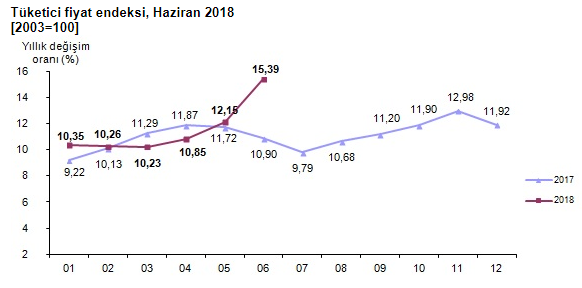 Figure 1. Figure Captions Should Be First letters capitalizedCONCLUSION and RECOMMENDATIONSAdd conclusions and recommendations here. REFERENCESReferences and citations should be prepared in the APA format. References have to be cited in article text. Find the reference examples below.Berndt, T. J. (2002). Friendship quality and social development. Current Directions in Psychological Science, 11, 7-10.Duncan, G. J., & Brooks-Gunn, J. (Eds.). (1997). Consequences of growing up poor. New York, NY: Russell Sage Foundation.Kenneth, I. A. (2000). A Buddhist response to the nature of human rights. Journal of Buddhist Ethics,  Retrieved November 20, 2000 from http://www.cac.psu.edu/jbe/twocont.html Wegener, D. T., & Petty, R. E. (1994). Mood management across affective states: The hedonic contingency hypothesis. Journal of Personality & Social Psychology, 66, 1034-1048.VariablesdNdX…......…	…	